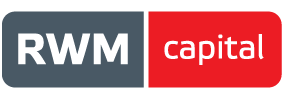 АНКЕТА индивидуального предпринимателя Сведения, указанные в настоящей анкете, подтверждаю. В случае изменения указанных в настоящей анкете сведений обязуюсь новые сведения сообщить в ЗАО УК «РВМ Капитал».Сотрудник ЗАО УК «РВМ Капитал»:Служебные отметки Ответственного сотрудникаИнформация и (или) сведения о бенефициарном владельце (бенефициарных владельцах):	предоставлены Клиентом (полномочным представителем Клиента) при запросе сведений и документов, необходимых для проведения идентификации (обновления идентификационных сведений) способами взаимодействия с Клиентом в соответствии с настоящими ПВК по ПОД/ФТ, и (или) 	установлены по результатам анализа совокупности имеющихся у Компании документов и (или) информации о Клиенте, в т.ч. полученные при использовании доступных на законных основаниях источников информации: Бенефициарным владельцем клиента - физического лица признан:Результат проверки наличия (отсутствия) в отношении клиента информации о его причастности к экстремистской деятельности или терроризму: Номер и дата Перечня организаций и физических лиц, в отношении которых имеются сведения об их причастности к экстремистской деятельности или терроризму, содержащего сведения о клиенте, или номер и дата решения межведомственного координационного органа, осуществляющего функции по противодействию финансированию терроризма, о замораживании (блокировании) денежных средств или иного имущества клиента:Ответственный сотрудник ЗАО УК «РВМ Капитал»:(Фамилия, имя, отчество)1)Перечислите лиц, которые могут действовать от Вашего имени или в Ваших интересах (по закону, на основании доверенности, на основании иных полномочий и т.д.):Перечислите лиц, которые могут действовать от Вашего имени или в Ваших интересах (по закону, на основании доверенности, на основании иных полномочий и т.д.):Для физических лиц:Для физических лиц:Для физических лиц:Фамилия, имя, отчествоФамилия, имя, отчествоДокумент, удостоверяющий личность (наименование (вид), номер, серия, кем выдан, дата выдачи, код подразделения)Документ, удостоверяющий личность (наименование (вид), номер, серия, кем выдан, дата выдачи, код подразделения)Наименование, дата выдачи, срок действия, номер документа, на котором основаны полномочия представителя индивидуального предпринимателяНаименование, дата выдачи, срок действия, номер документа, на котором основаны полномочия представителя индивидуального предпринимателяДля юридических лиц:Для юридических лиц:Для юридических лиц:НаименованиеНаименованиеСведения о государственной регистрацииСведения о государственной регистрацииНаименование, дата выдачи, срок действия, номер документа, на котором основаны полномочия представителя индивидуального предпринимателяНаименование, дата выдачи, срок действия, номер документа, на котором основаны полномочия представителя индивидуального предпринимателя2)Укажите следующие сведения о Вас:Укажите следующие сведения о Вас:Дата и место рожденияДата и место рожденияГражданствоГражданствоРеквизиты документа, удостоверяющего личность: серия (при наличии) и номер документа, дата выдачи документа, наименование органа, выдавшего документ, и код подразделения (при наличии)Реквизиты документа, удостоверяющего личность: серия (при наличии) и номер документа, дата выдачи документа, наименование органа, выдавшего документ, и код подразделения (при наличии)Данные миграционной карты: номер карты, дата начала срока пребывания и дата окончания срока пребывания в Российской ФедерацииДанные миграционной карты: номер карты, дата начала срока пребывания и дата окончания срока пребывания в Российской ФедерацииДанные документа, подтверждающего право иностранного гражданина или лица без гражданства на пребывание (проживание) в Российской Федерации: серия (если имеется) и номер документа, дата начала срока действия права пребывания (проживания), дата окончания срока действия права пребывания (проживания), в случае если наличие указанных данных предусмотрено законодательством РФДанные документа, подтверждающего право иностранного гражданина или лица без гражданства на пребывание (проживание) в Российской Федерации: серия (если имеется) и номер документа, дата начала срока действия права пребывания (проживания), дата окончания срока действия права пребывания (проживания), в случае если наличие указанных данных предусмотрено законодательством РФАдрес места жительства (регистрации) или места пребыванияАдрес места жительства (регистрации) или места пребыванияИдентификационный номер налогоплательщика (при наличии)Идентификационный номер налогоплательщика (при наличии)Страховой номер индивидуального лицевого счета застрахованного лица в системе обязательного пенсионного страхования (при наличии)Страховой номер индивидуального лицевого счета застрахованного лица в системе обязательного пенсионного страхования (при наличии)Сведения о регистрации в качестве индивидуального предпринимателя: основной государственный регистрационный номер записи о государственной регистрации индивидуального предпринимателя согласно свидетельству о государственной регистрации физического лица в качестве индивидуального предпринимателя (свидетельству о внесении записи в единый государственный реестр индивидуальных предпринимателей записи об индивидуальном предпринимателе, зарегистрированном до 1 января 2004 года), место и дата регистрацииСведения о регистрации в качестве индивидуального предпринимателя: основной государственный регистрационный номер записи о государственной регистрации индивидуального предпринимателя согласно свидетельству о государственной регистрации физического лица в качестве индивидуального предпринимателя (свидетельству о внесении записи в единый государственный реестр индивидуальных предпринимателей записи об индивидуальном предпринимателе, зарегистрированном до 1 января 2004 года), место и дата регистрацииСведения о лицензии на право осуществления деятельности, подлежащей лицензированию: вид, номер, дата выдачи лицензии, кем выдана, срок действия, перечень видов лицензируемой деятельности (при наличии)Сведения о лицензии на право осуществления деятельности, подлежащей лицензированию: вид, номер, дата выдачи лицензии, кем выдана, срок действия, перечень видов лицензируемой деятельности (при наличии)Номера телефонов и факсов с указанием международного кода (при наличии)Номера телефонов и факсов с указанием международного кода (при наличии)Адрес электронной почты, иная контактная информация (при наличии)Адрес электронной почты, иная контактная информация (при наличии)Сведения о целях установления и предполагаемом характере деловых отношений с ЗАО УК «РВМ Капитал»Сведения о целях установления и предполагаемом характере деловых отношений с ЗАО УК «РВМ Капитал»Сведения о целях финансово-хозяйственной деятельности (о планируемых операциях)Сведения о целях финансово-хозяйственной деятельности (о планируемых операциях)  Извлечение прибыли  Иное:Сведения о финансовом положении индивидуального предпринимателяСведения о финансовом положении индивидуального предпринимателя  Удовлетворительное  НеудовлетворительноеДокументы о финансовом положении индивидуального предпринимателя, предоставляемые в ЗАО УК «РВМ Капитал» (отметьте, какой из документов прилагается к настоящей анкете индивидуального предпринимателя)Документы о финансовом положении индивидуального предпринимателя, предоставляемые в ЗАО УК «РВМ Капитал» (отметьте, какой из документов прилагается к настоящей анкете индивидуального предпринимателя) Копия годовой бухгалтерской отчетности (бухгалтерский баланс, отчет о финансовом результате), и (или) копии годовой (либо квартальной) налоговой декларации с отметками налогового органа об их принятии или без такой отметки с приложением либо копии квитанции об отправке заказного письма с описью вложения (при направлении по почте), либо копии подтверждения отправки на бумажных носителях (при передаче в электронном виде); и (или) копия аудиторского заключения на годовой отчет за прошедший год, в котором подтверждаются достоверность финансовой (бухгалтерской) отчетности и соответствие порядка ведения бухгалтерского учета законодательству Российской Федерации; и (или) справка об исполнении налогоплательщиком (плательщиком сборов, налоговым агентом) обязанности по уплате налогов, сборов, пеней, штрафов, выданная налоговым органом; и (или) сведения об отсутствии в отношении индивидуального предпринимателя производства по делу о несостоятельности (банкротстве), вступивших в силу решений судебных органов о признании его несостоятельным (банкротом), проведения процедур ликвидации по состоянию на дату представления документов в ЗАО УК «РВМ Капитал»; и (или) сведения об отсутствии фактов неисполнения индивидуальным предпринимателем своих денежных обязательств по причине отсутствия денежных средств на банковских счетах.Сведения о деловой репутации индивидуального предпринимателяСведения о деловой репутации индивидуального предпринимателя  Удовлетворительная  НеудовлетворительнаяДокументы о деловой репутации индивидуального предпринимателя, предоставляемые в ЗАО УК «РВМ Капитал»(отметьте, какой из документов прилагается к настоящей анкете индивидуального предпринимателя)Документы о деловой репутации индивидуального предпринимателя, предоставляемые в ЗАО УК «РВМ Капитал»(отметьте, какой из документов прилагается к настоящей анкете индивидуального предпринимателя) Отзывы (в произвольной письменной форме) других клиентов ЗАО УК «РВМ Капитал», имеющих с индивидуальным предпринимателем деловые отношения; и (или) отзывы (в произвольной письменной форме) от кредитных организаций и (или) некредитных финансовых организаций, в которых индивидуальный предприниматель находится (находился) на обслуживании, с информацией этих кредитных организаций и (или) некредитных финансовых организаций об оценке деловой репутации данного индивидуального предпринимателя; отзывы не предоставлены.Сведения об источниках происхождения денежных средств и (или) иного имущества индивидуального предпринимателяСведения об источниках происхождения денежных средств и (или) иного имущества индивидуального предпринимателя3)Относитесь ли Вы к следующим категориям граждан?Относитесь ли Вы к следующим категориям граждан?Относитесь ли Вы к следующим категориям граждан?Иностранные публичные должностные лицаИностранные публичные должностные лица  Да  НетДолжностные лица публичных международных организацийДолжностные лица публичных международных организаций  Да  НетИные категории гражданИные категории граждан  Да  Нет4)Занимали ли Вы в течение одного года до момента заполнения настоящей анкеты высокопоставленную должность в публичных органах управления иностранного государства?Занимали ли Вы в течение одного года до момента заполнения настоящей анкеты высокопоставленную должность в публичных органах управления иностранного государства?Занимали ли Вы в течение одного года до момента заполнения настоящей анкеты высокопоставленную должность в публичных органах управления иностранного государства?Если «Да», укажите следующее:  Да  НетДолжность и (или) функцииГосударствоДата назначения и окончания5)Являетесь ли Вы усыновителем лица (усыновленным лицом), относящегося (относящимся) к категории граждан, указанной в пункте 3 настоящей анкеты?Являетесь ли Вы усыновителем лица (усыновленным лицом), относящегося (относящимся) к категории граждан, указанной в пункте 3 настоящей анкеты?Являетесь ли Вы усыновителем лица (усыновленным лицом), относящегося (относящимся) к категории граждан, указанной в пункте 3 настоящей анкеты?  Да  Нет6)Укажите Ваших супруга (супругу), близких родственников по прямой, восходящей и нисходящей линии:Укажите Ваших супруга (супругу), близких родственников по прямой, восходящей и нисходящей линии:Укажите Ваших супруга (супругу), близких родственников по прямой, восходящей и нисходящей линии:Укажите Ваших супруга (супругу), близких родственников по прямой, восходящей и нисходящей линии:Укажите Ваших супруга (супругу), близких родственников по прямой, восходящей и нисходящей линии:Укажите Ваших супруга (супругу), близких родственников по прямой, восходящей и нисходящей линии:Родственная связьРодственная связьФамилия, имя, отчествоДата и место рожденияДата и место рожденияМесто проживанияДокумент, удостоверяющий личность (наименование (вид), номер, серия, кем выдан, дата выдачи)7)Сведения о наличии или отсутствии выгодоприобретателя:Сведения о наличии или отсутствии выгодоприобретателя:Сведения о наличии или отсутствии выгодоприобретателя:Сведения о наличии или отсутствии выгодоприобретателя:Сведения о наличии или отсутствии выгодоприобретателя:Сведения о наличии или отсутствии выгодоприобретателя:  Выгодоприобретатель имеется  Выгодоприобретатель имеется  Выгодоприобретатель имеется  Выгодоприобретатель имеется  Выгодоприобретатель отсутствует  Выгодоприобретатель отсутствует  Выгодоприобретатель отсутствует8)Сведения о бенефициарном владельце:Сведения о бенефициарном владельце:Фамилия, имя, отчествоФамилия, имя, отчествоДокумент, удостоверяющий личность (наименование (вид), номер, серия, кем выдан, дата выдачи, код подразделения)Документ, удостоверяющий личность (наименование (вид), номер, серия, кем выдан, дата выдачи, код подразделения)Дата заполнения или обновления анкеты:(Фамилия, имя отчество)(подпись)Служебные отметки сотрудника, заполнившего (принявшего) анкету  Анкета заполняется впервые  Изменение (обновление) идентификационных данных  Изменение (обновление) идентификационных данных  Изменение (обновление) идентификационных данных(дата оформления анкеты клиента)(дата оформления анкеты клиента)(дата обновления анкеты клиента)(дата начала отношений с клиентом)(дата начала отношений с клиентом)(дата прекращения отношений с клиентом)(должность)(подпись)(Фамилия, имя, отчество)(дата проведения идентификации клиента)(дата присвоения степени (уровня) риска)  Высокая степень (уровень) риска  Низкая степень (уровень) рискаОбоснование оценки степени (уровня) риска клиента:Изменение степени (уровня) оценки риска:Изменение степени (уровня) оценки риска:Изменение степени (уровня) оценки риска:Изменение степени (уровня) оценки риска:  Высокий  НизкийДата присвоения:Обоснование оценки степени (уровня) риска клиента:Обоснование оценки степени (уровня) риска клиента:  Высокий  НизкийДата присвоения:Обоснование оценки степени (уровня) риска клиента:Обоснование оценки степени (уровня) риска клиента:  клиент – физическое лицо;  клиент – физическое лицо;  клиент – физическое лицо;  иное физическое лицо:  иное физическое лицо:(Фамилия, имя, отчество)(Фамилия, имя, отчество)по следующим основаниям:  Присутствует  ОтсутствуетДата проверки:(указывается при наличии информации о причастности клиента к экстремистской деятельности или терроризму)(должность)(подпись)(Фамилия, имя, отчество)